        GREENWOOD PUBLIC SCHOOL, ADITYAPURAM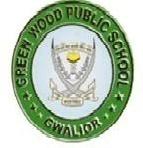 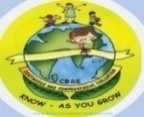 OUR MOTTO-DEVELOPMENT WITH DELIGHTSYLLABUS FOR APRIL / MAY MONTH (2019-20)CLASS: XII (P.C.M)GREENWOOD PUBLIC SCHOOL, ADITYAPURAMOUR MOTTO-DEVELOPMENT WITH DELIGHTSYLLABUS FOR APRIL / MAY MONTH (2019-20) CLASS: XII (P.C.B)GREENWOOD PUBLIC SCHOOL, ADITYAPURAMOUR MOTTO-DEVELOPMENT WITH DELIGHTSYLLABUS FOR APRIL / MAY MONTH (2019-20) CLASS: XII (COMMERCE)ENGLISHFlamingoGoing PlacesVistasMemories Of Childhood Writing SkillsAdvertisement , Formal & Informal Invitation NovelChapter -15 PoetryAunt Jennifer’s Tiger	PHYSICSUnit-1 ElectrostaticsCHEMISTRYSolid State, SolutionMATHEMATICSChapter-1  Relations and Functions Chapter-2  AlgebraPHYSICAL EDUCATION Unit- 1 Planning And Sports  Unit -2 Sports And NutritionUnit- 3 Yoga And Lifestyle Unit -4 Physical Education For Differently AbledPAINTING Unit-1 The Bengal School of PaintingENGLISHFlamingoGoing PlacesVistasMemories Of Childhood Writing SkillsAdvertisement , Formal & Informal InvitationNovelChapter -15 PoetryAunt Jennifer’s Tiger	PHYSICSUnit-1 ElectrostaticsCHEMISTRYSolid State,  Solution.BIOLOGYPracticalChap-1: Reproduction In Organism Chap-2: Reproduction In Plants  Chap-3: Human Reproduction System Chap-4:Reproductive HealthTo Study Pollen Germination and DNA IsolationPHYSICAL EDUCATION Unit- 1 Planning And Sports  Unit -2 Sports And NutritionUnit- 3 Yoga And Lifestyle  Unit -4 Physical Education For Differently AbledPAINTING Unit-1 The Bengal School of PaintingENGLISHFlamingoGoing PlacesVistasMemories Of Childhood Writing SkillsAdvertisement , Formal & Informal InvitationNovelChapter -15 PoetryAunt Jennifer’s Tiger	BUSINESS STUDIESChapter-1 Nature And Significance Of Management Chapter-2 Principles Of Management  ECONOMICSChapter-1  Introduction To Micro Economics                               Chapter-2 Consumer Equilibrium And Utility AnalysisACCOUNTSChapter-1  Accounting for Partnership Firm – Fundamentals Chapter-7  Accounting for Share CapitalPHYSICALEDUCATION Unit-1 Planning And Sports  Unit -2 Sports And Nutrition Unit- 3 Yoga And Lifestyle  Unit -4 Physical Education For Differently AbledPAINTING Unit-1 The Bengal School of Painting